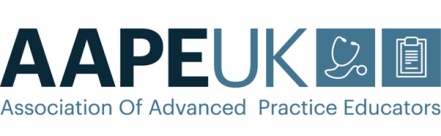 The Association of Advanced Practice Educators (AAPE UK)Minutes of the Committee Meeting held on Friday 17th November 2017Venue: London South Bank University 11.00 – 3.00pm WelcomeKatrina welcomed all to the meeting.Present ApologiesApproval of minutes from previous meetingsMinutes of the meeting held on 14th July 2017 were accepted as a true and accurate record after the following corrections and clarifications:Minutes of the previous meeting: 19th May 2017Matters arising from the minutes/ actions points – some picked up during meeting:5c - Committee biographies: Craig (website) has completed the biography page, but has indicated that the photos appear slightly blurry – he suggested using original photos rather than the up-loaded ones Lucy sent on the biography ‘word’ page. Lucy unable to locate original photos (as opposed to attached to the word ‘biography’ document) from the following: - Donna/ Mark/ Ruth/ Deborah/ Claire/ Jacky Agreement that the website needs a tab specifying ‘About us.’ACTION:  Committee members above to send ‘original’ photos to Lucy Tomlins within the month. LT to liaise with Craig re ‘tab.’6 – Membership and representation: Sally Gosling was invited to attend today. Sally Chairs the Healthcare Education Leads group formed from AHP and Council of Deans representatives that meet quarterly. Following a discussion regarding representation on the committee to maintain an AHP ‘educational focus’ KM proposed that SG be co-opted onto the committee which was unanimously agreed by the committee. SG will represent AAPE UK within the AHP education forum and KM will attend their next meeting. HW advised that Rob Harvey (Pharmacist and educator at University of Bournemouth) still plans to attend the meetings from the New Year. HW indicated that Pip Clark (Midwife) is keen to join and she will be contacting her to provide midwifery representation and bring international experience. Mental Health representation was suggested though as most programmes are multi-disciplinary there was agreement that each discipline wouldn’t require representation. 	ACTION:  KM & SG to attend AHP educational forum and feedback to AAPE committee; HW to contact Pip Clark to invite to January meeting7 – Hallam Medical MoU: money and verbal agreement received (pending signature on MoU).       ACTION:  KM to follow up9 – Website: i AAPE need to add ‘health care’ to the website.        ACTION:  KM                                                    ii. Claire’s trip to Chicago up-loaded                         iii. AG contacted Daniel and has access to be a moderator on the site.                   Evelyn now needs access. 	      ACTION:  AG to share access with EM                      iv. Twitter feed – to be re-visited in time.      ACTION:  EMIn the absence of the secretary a formal agenda was not adhered, and general discussion followed:	Reflection on the UK Advanced Practice week: 13th – 17th NovemberThe committee were exceptionally pleased with the varied and widespread activity during AP week, including; webinars, debates, conferences, blogs, interviews. Twitter followers increased by 362 to a total of 1012 following AP week activity. The consensus was that the AP week enabled valuable discussion all around the UK through local and national events and successfully publicised AAPE UK.ACTION:  All to forward any evaluation to ANSocial media activity increased dramatically.	ACTION:  EM to distribute SM statistics & AG to forward stats where tweeters had added ‘t’ to the #Agreement that AP week needs to be repeated next year. Discussion took place around the idea of having the AAPE AGM/conference within AP week next year but was abandoned so as not to clash with or detract from the focus of the events. Idea to advertise the conference on the back of AP week flyers.ACTION:  AG to find out dates of AP week 2018 & disseminate.Launch of HEE framework and apprenticeship standards within the same week was generally thought to be useful. Observation made that ODPs might be slightly ‘isolated’. SG informed the committee that ODPs tend not to be involved in wider discussions. A wider discussion ensued regarding ODPs progression as ACPs within the new framework.ACTION:  CI & SG to follow up in Birmingham AG was thanked for the posters and AP week promotion material and AN for the UK update slides.AGM/Conference Glasgow 2018: Date: Friday 2nd March 2018General discussion points raised;AG – appointed conference lead & EM 2018 conference organiser – up-date: ACTION: all committee members need to register on ‘eventbrite’All member universities allocated 2 free places (includes universities of committee members)£150 membership fee covers cost of conference for all non-member universities who want to attendConsider more merchandise for conferenceCurrently 38 registrants – unsure how many are associate/non-membersVenue: Hamish Wood – The Lantern (holds 80 but have additional lecture theatre at disposal which caters for 500) the venue will manage all the detailsEM shared details of discounted hotels                                                      ACTION: KM to email out for committee interest in block booking     Committee decision as follows: AAPE UK will absorb the cost of committee members staying the preceding nightTravelling expenses reimbursed by AAPECommittee members to self-fund second and/or subsequent nightsAll members to book flights ASAP to contain costs for AAPEAAPE to fund keynote speakers’ travel and accommodation costsACTION: EM to cost out block bookings for accommodationProgramme:All keynote speakers confirmedAdvanced Practitioner speakers to be from ScotlandConsider focus on Primary Care/ Neonatal/ Mental HealthACTION: EM to contact practitionersCurrent poster abstracts x 4 (flyer indicates that the poster content can be anything) 	ACTION: all to promote to students and beyond/EM to promote on twitterEstimated cost £2,000Stands considered to be potential sources of income from reps/organisations – committee agreed to charge a flat fee standard price of £400 plus prize donation (worth aprox. £100) – apart from our sponsors Hallam Medical 	ACTION: anyone organising reps to send details to AG to co-ordinate and forward information to HW for invoicing prior to conferenceElectionsKM tenure as Chair completed in March 2018Confirmation required regarding committee member re-elections. ACTION: KM to contact ME- election officer – if ME unable, KH or CI will co-ordinateHW to relinquish role of Treasurer this term after her significant efforts over the past ?5years. Though a big commitment is required AAPE need a volunteer by January to ensure smooth transition for March.ACTION: Volunteers to contact KM before Jan’18Website and social mediaWebsiteEM lead for social media: reports that Twitter site established and very popular, though less action on Facebook. Agreed Facebook page to be kept as a promotional platform (for conferences etc).		        Alex Munro from Hallam reported that aspects of website information were out of date. KM has up-dated all the content. The website layout is not particularly ‘user friendly.’                                     Action: KM to liaise with Craig to review site.KM continues to manage the news and add information and new member details.	                 ACTION: Any additions to be sent to KM to up-load to avoid confusion.EM corrected the hyperlink to the website funding information for activitiesAction: All to promote & encourage applications for funding Finances: report from HWFinances healthy – current balance £10,000Committee agreed to - £500 per person for funding towards the ICN AN/NP Conference 27th – 29th August 2018, Rotterdam, The Netherlands for committee members to raise profile of AAPEUK.  KM has submitted an abstract requesting an abstract for a workshop to promote AAPE UK and International Affiliate Membership,. Action: Committee members to apply and submit abstracts by deadline.Reminder – if AAPE being promoted during an event – funding available to attend Action: HW to promote access to grants via distribution listsAction Plan progress review KM reviewed the different points and noted progress as indicated in the following AOBInternational networkingAAPE to raise their profile within the international community to increase international membership.Action: AG/HO to send promotion material on headed paper to KM to distributeAAPE UK Principles document Launched as a guide (informed by NONF document 2016) on  Mon 13th  , feedback to date positive. Following consultation on the draft recommended number of hours of clinical development activity removed.HEI surveyUndertaken by HEE – disseminated to committee by KM: provided a useful ‘snapshot’ and reflected the reality of activity within universities. ACP Framework for England Launched 16th Nov 2017Plan now for Implementation phase to continue into 2019 allowing population of the on-line toolkit. AAPE have been visible and influential in the formulation of the document – RP will continue to contribute to the Steering group – KM is unsure regarding the future of the Working group. SG suggested working collaboratively with AAPE to ensure ‘best fit’ for AHP in HEI education & apprenticeships to ensure AHP friendly programmes.Action: RP and KM to up-date AAPE on progressAdvanced Clinical Practitioner Apprenticeships and TrailblazerKM shared current information regarding the development of the apprenticeship route - long discussion ensued surrounding the challenges and risks associated with employing these models at ‘higher (MSc) levels’ – further information to be found on the Council of Deans Webinar from 31st October 2017 which has been circulated to the membership. KM shared knowledge to date regarding what the EPA is likely to resemble (clinical seen exam and presentation) and stressed that the universities moderating EPAs will be expected to be knowledgeable regarding ACP education. A university EPA network which quality assures each other is a likely requirement funded from the levy. Ideas and concerns were voiced by committee members.  Was confirmed that Apprenticeship funding only for England based health care professionals.Further discussion advice suggested the following;Contact and liaise with employers ‘up-front’ – VC/proVC have to procure the businessProposed that HEIs compare/share curricula and how they intend to ‘dove-tail’ with apprenticeship programmeLessons to be learnt and opportunities for AAPE to stream-line curricula and EPAsAction: KM to liaise with Graham (Council of Deans) for further co-hosted webinar to discuss & disseminate latest information 	Dates of the next meetingsFriday 26th January 2018 at London South Bank UniversityFriday 2nd March 2018 – AGM and conference (Glasgow).Katrina Maclaine (Chair)London South Bank UniversityAnnabella Gloster (Deputy Chair)University of SalfordHilary Walsgrove (Treasurer)Bournemouth UniversityEvelyn McElhinneyGlasgow Caledonian UniversityAnna NearyUniversity of West of EnglandRuth PearceUniversity of NottinghamJacky PriceUniversity of HertfordshireLucy TomlinsUniversity of Salford Chris InmanBirmingham City UniversityKathy HaighUniversity of CumbriaSally GoslingCSP policy Lead: Chair HCEL group Claire TubbrittCoventry UniversityDonna McConnellUlster UniversityMark EdwardsUniversity of SwanseaAnna JonesCardiff UniversityHelen Orton (Secretary)University of Liverpool